      No. 218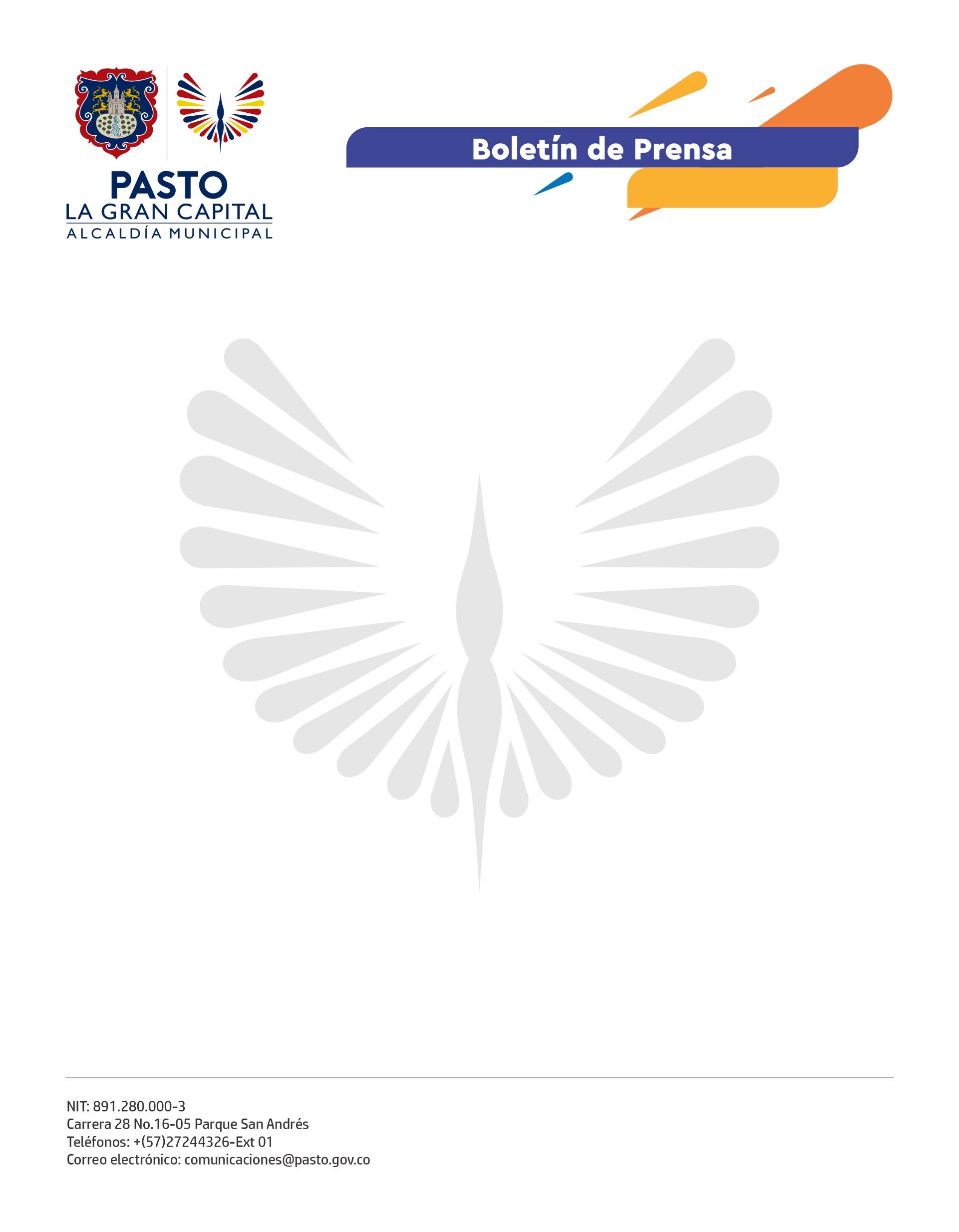 16 de abril de 2022DESPUÉS DE 2 AÑOS DE AISLAMIENTO, CERCA DE 2 MILLONES DE FAMILIAS CELEBRARÁN PRESENCIALMENTE EL DÍA DE LA NIÑEZ 2022 EN COLOMBIAEl homenaje se realizará en el marco de la Estrategia Nacional Crianza Amorosa + Juego, que ha logrado desarrollar en los territorios procesos de formación y de movilización social, que han aportado en la transformación de creencias e imaginarios de crianza en las familias.En esta ocasión los niños, niñas, adolescentes y familias disfrutarán el Homenaje del Día de la Niñez en espacios públicos. Este año, el homenaje se realizará el 30 de abril con los Festivales de Crianza Amorosa + Juego en plazas, parques, escenarios deportivos, calles y espacios públicos de los municipios de toda Colombia, con el lema ‘Jugando y criando con amor, vamos cambiando’. La Consejería Presidencial para la Niñez y la Adolescencia y la Corporación Juego y Niñez, bajo el liderazgo de la Primera Dama de la Nación, María Juliana Ruiz, anunciaron que, durante el mes de abril, el Homenaje del Día de la Niñez se celebrará con los Festivales de Crianza Amorosa + Juego. Todos los municipios del país pondrán en práctica con sus familias lo aprendido con la estrategia nacional Crianza Amorosa + Juego, que incluirá una oferta intersectorial de salud, educación, recreación y cultura en beneficio de las niñas, niños y adolescentes del territorio. La consejera presidencial para la Niñez y la Adolescencia, Carolina Salgado, manifestó: “Este Día de la Niñez será la oportunidad para fortalecer el trabajo articulado con alcaldías, gobernaciones y las gestoras y gestores sociales de la Red de Tejido Social LUNNA con quienes, desde el año 2020, hemos llegado al 100% del territorio nacional, logrando promover el mensaje de una crianza sin violencias, a través de la estrategia nacional Crianza Amorosa + Juego. Sabemos que el proceso de formación y de transformación social de imaginarios y prácticas de crianza en las familias no es fácil, pero estamos seguros de que el gobierno del Presidente Iván Duque dejó esa capacidad instalada a nivel nacional como el primer gran paso para erradicar cualquier tipo de violencias en niños, niñas y adolescentes”.Para la directora de la Corporación Juego y Niñez, Ruth Camelo: “En este Día de la Niñez, las niñas y niños deberán estar en el centro de cada entorno donde permanecen, asegurándoles una oferta de actividades lúdicas basadas en el amor, el respeto y la escucha, desde los Festivales de Crianza Amorosa reconociéndolos como sujetos de derechos y agentes activos de su desarrollo integral”.Así mismo, el Alcalde de Pasto, German Chamorro de la Rosa, la Gestora Social, Marcela Hernández, y su equipo de Gobierno manifestaron que este homenaje cobra una gran importancia porque se ha realizado con la participación de las diversas secretarías, dependencias y sectores que promueven la garantía de los derechos de las niñas, niños y adolescentes, cuyas opiniones e ideas han sido tenidas en cuenta, con el fin de lograr un escenario donde se promueva el juego y la reflexión para todas las familias del municipio; se invitará a las personas a expresar lo que piensan sobre la crianza amorosa y lo que significa para los niños y niñas crecer con amor.El país está capacitado y listo para realizar la gran simultánea nacional con los Festivales de Crianza Amorosa + Juego que se realizarán en todos los municipios del país, pues desde el mes de febrero se formaron, presencial y virtualmente, en 74 encuentros, más de 2615 servidores públicos de 1064 municipios de las 32 gobernaciones y 32 capitales del país. Se espera lograr la meta del 100% antes del 30 de abril.Los funcionarios capacitados serán quienes impulsen el homenaje desde los tres componentes del Plan de Celebración 2020-2023, bajo el lema ‘Jugando y criando con amor, vamos cambiando’. Estos son: Formando Ando, que tiene que ver con la participación en los encuentros de formación de los Talleres de Brújula, presenciales o virtuales; Comunicando Ando, relacionado con movilizar a nivel nacional el mensaje de una crianza amorosa, libre de violencias y Jugando Ando, que promueve el juego como derecho y factor protector de las violencias hacia niñas, niños y adolescentes. Como todos los años, la Consejería Presidencial para la Niñez y la Adolescencia y la Corporación Juego y Niñez, en articulación con alcaldías, gobernaciones y el sector privado de todo el país, realizan el Homenaje del Día de la Niñez, dando cumplimiento a la Ley 724 de 2001, mediante la cual se institucionaliza el Día de la Niñez en Colombia. Desde el año 2020, bajo el liderazgo de la Presidencia de la República, en el marco de la Alianza Nacional contra la Violencia hacia Niñas, Niños y Adolescentes, se promueve esta gran estrategia que fortalece la Crianza Amorosa.Datos relevantes de la Estrategia de Crianza Amorosa + Juego: 20201.239 personas certificadas en la primera cohorte del curso virtual CA+J.4.969 kits de juego OJNI y 3.600 Villa-Juego entregados en el 100% de gobernaciones, ciudades capitales y municipios del país.Más de 306 niños, niñas y adolescentes formados e indagados de manera activa en 18 territorios del país.20211.216 personas certificadas en la segunda cohorte del curso virtual CA+J.42 territorios asistidos técnicamente en Crianza Amorosa + Juego.Co-creación de la estrategia nacional pedagógica y de prevención del castigo físico, tratos crueles, humillantes o degradantes, conforme a la Ley 2089 de 2021.2022Participación de 1.500 padres de familia en el curso Crianza Amorosa + Juego para fortalecer sus conocimientos en los tipos de violencias contra niños, niñas y adolescentes, prevenir el castigo físico, tratos crueles, humillantes o degradantes, reconocer prácticas y pautas de crianza amorosa y reflexionar sobre la importancia de garantizar el ejercicio del derecho al juego.Fortalecimiento de capacidades a familias para prevenir las violencias que afectan niñas, niños y adolescentes.Fortalecimiento de capacidades a ciudadanía y servidores públicos para la gestión.Movilización social desde la participación de niñas, niños y adolescentes para prevenir las violencias que los afecten.Medición de resultados e impacto de la estrategia de Crianza Amorosa + Juego y propuesta para siguiente cuatrienio.En marzo de 2022, las 32 gobernaciones han convocado a las 1.102 alcaldías y al cierre de esta edición se han completado 1.064 municipios y 2.615 servidores públicos capacitados en los festivales de Crianza Amorosa + Juego.